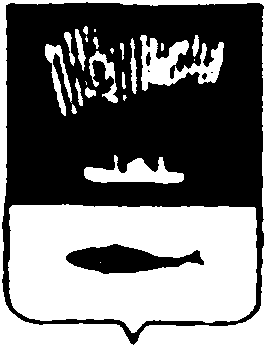 В соответствии с Федеральным законом от 06.10.2003 № 131-ФЗ 
«Об общих принципах организации местного самоуправления в Российской Федерации», Уставом муниципального образования город Мурманск, в целях повышения эффективности работы по социальной защите военнослужащих войсковых частей, расположенных на территории муниципального образования город Мурманск, и членов их семей п о с т а н о в л я ю:Утвердить Положение о рабочей группе по решению социально значимых вопросов в интересах военнослужащих войсковых частей, расположенных на территории муниципального образования город Мурманск, и членов их семей согласно приложению к настоящему постановлению. Отделу информационно-технического обеспечения и защиты информации администрации города Мурманска (Кузьмин А.Н.) разместить настоящее постановление с приложением на официальном сайте администрации города Мурманска в сети Интернет.Редакции газеты «Вечерний Мурманск» (Хабаров В.А.) опубликовать настоящее постановление с приложением.Настоящее постановление вступает в силу со дня официального опубликования.Контроль за выполнением настоящего постановления возложить на заместителя главы администрации города Мурманска Розыскула В.П.Глава администрациигорода Мурманска								   А.И. СысоевПриложение к постановлению администрации города Мурманска         от 04.07.2017 № 2174Положениео рабочей группе по решению социально значимых вопросов в интересах военнослужащих войсковых частей, расположенных на территории муниципального образования город Мурманск, и членов их семей 1. Общие положения1.1. Рабочая группа по решению социально значимых вопросов в интересах военнослужащих войсковых частей, расположенных на территории муниципального образования город Мурманск, и членов их семей 
(далее – рабочая группа) является координационным органом, созданным для обеспечения согласованных действий администрации города Мурманска и органов военного управления по решению социальных вопросов военнослужащих и членов их семей.1.2. Рабочая группа в своей деятельности руководствуется Конституцией Российской Федерации, Федеральными законами, указами и распоряжениями Президента Российской Федерации, постановлениями и распоряжениями Правительства Российской Федерации, а также нормативными правовыми актами муниципального образования город Мурманск, регулирующими вопросы социальной поддержки военнослужащих и членов их семей, и настоящим Положением.2. Основные задачи рабочей группыОсновными задачами рабочей группы являются:2.1. Координация деятельности администрации города Мурманска и органов военного управления по решению социальных вопросов военнослужащих и членов их семей.2.2. Разработка рекомендаций по вопросам социально-правовой защиты военнослужащих и членов их семей, муниципальных программ социальной направленности в интересах военнослужащих и членов их семей.2.3. Разработка мер по повышению престижа военной службы и совершенствованию военно-патриотического воспитания граждан.2.4. Координация деятельности администрации города Мурманска, органов военного управления и общественных организаций по осуществлению адресной социальной поддержки участников боевых действий и членов их семей.2.5. Обеспечение взаимодействия администрации города Мурманска с общественными и религиозными организациями в работе по увековечению памяти военнослужащих, погибших при защите Отечества.2.6. Организация мониторинга социально-экономического и правового положения военнослужащих и членов их семей.3. Полномочия рабочей группыРабочая группа в целях реализации возложенных на нее задач имеет право:3.1. Привлекать специалистов администрации города Мурманска, учреждений и организаций для участия в работе группы, обеспечения выполнения принятых ею решений, осуществления комплексного анализа социальных проблем военнослужащих и членов их семей, а также участия в разработке предложений по их решению.3.2. Запрашивать у структурных подразделений администрации города Мурманска, учреждений и организаций информацию по вопросам, входящим в компетенцию рабочей группы.3.3. Создавать с участием заинтересованных лиц рабочие подгруппы и общественные советы по вопросам, отнесенным к компетенции рабочей группы, и привлекать специалистов для проведения экспертиз, научных исследований по проблемам социально-правовой защиты военнослужащих и членов их семей.3.4. Приглашать на заседания рабочей группы руководителей и должностных лиц администрации города Мурманска, заслушивать их отчеты о проводимой работе по решению социальных вопросов военнослужащих и членов их семей.4. Организационные вопросы деятельности рабочей группы4.1. Состав  рабочей  группы  утверждается  постановлением администрации города Мурманска. Рабочую группу возглавляет руководитель, а в его отсутствие - заместитель руководителя рабочей группы.4.2. Заседания рабочей группы проводятся по мере необходимости. Заседание считается правомочным, если на нем присутствует более половины членов рабочей группы.4.3 Каждый член рабочей группы имеет 1 голос. Секретарь рабочей группы не имеет права голоса.4.4. Решения рабочей группы принимаются большинством голосов присутствующих на заседании членов и оформляются протоколом, который подписывается руководителем.4.5. Организацию проведения заседаний рабочей группы и ведение её делопроизводства осуществляет секретарь рабочей группы.________________